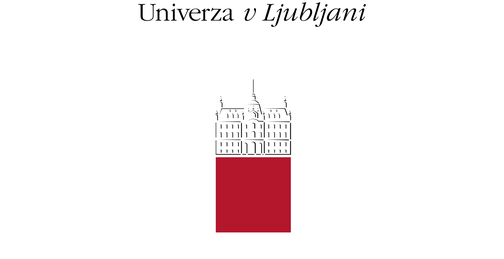 Letni program dela 2024Pedagoška fakulteta1. Odličnost v izobraževanjuRazvijati v domače in mednarodno okolje vpeto izobraževanje za večjo ustvarjalnost, inovativnost, kritičnost in družbeno odgovornostStrateški cilj 1: Vrhunske učne izkušnje in visoka zaposljivostCilji in načrtovani ukrepiNovi študijski programi2. Odličnost v znanosti in umetnostiSpodbujati odličnost v znanosti in umetnosti, vpetost v mednarodno okolje, interdisciplinarnost, odprtost in družbeno relevantnostStrateški cilj 2: Vrhunski dosežki v znanosti in umetnostiCilji in načrtovani ukrepi3. Prenos znanja in umetnostiNadgraditi podporo prenosu znanja in umetnosti v vse sfere družbenega življenjaStrateški cilj 3: Prestižna partnerska ustanova za prenos znanja, inovacij in ustvarjalnostiCilji in načrtovani ukrepi4. Vključujoče akademsko okoljeUveljavljati dostopno, vključujoče in enakopravno akademsko okoljeStrateški cilj 4: Akademska ustanova, ki je vzor spoštovanja različnostiCilji in načrtovani ukrepi5. Družbeni dialogOkrepiti družbeno vlogo in mesto UL v nacionalnem in svetovnem družbenem dialoguStrateški cilj 5: Družbeni učinki − družbena blaginja in napredekCilji in načrtovani ukrepi6. Sistem kakovostiUpravljanje in razvoj sistema kakovostiCilji in načrtovani ukrepi7. Podporna področjaCilji in načrtovani ukrepi (Avtonomija in finance)Cilji in načrtovani ukrepi (Procesi in infrastruktura)Cilji in načrtovani ukrepi (Razvoj kadrov)Cilji in načrtovani ukrepi (Zagotavljanje skladnosti)PRILOGAPodatki za kazalnikeVpisDiplomantiIzmenjave - študentiIzmenjave - zaposleniProjektiZaložniška dejavnostSkrb za slovenščinoCilji članice/univerzeNačrtovani ukrepiOdgovornostStrateška aktivnost ULPovečati izmenjave študentov z oblikovanjem  jasnejših kriterijev za priznavanje obveznosti opravljenih na tuji inštituciji.
Skupaj z Erasmus koordinatorji bomo prenovili kriterije za priznavanje  obveznosti opravljenih v tujini.
Pisarna za mednarodno sodelovanje in koordinatorji Erasmus+ izmenjav po programih.
Internacionalizacija Oblikovanje enovitih magistrskih študijskih programov (SRP, LS, RP in DU) in oddaja vlog na UL.
Dokončanje procesa snovanja enovitih magistrskih študijskih programov (SRP, LS, RP in DU) in oddaja vlog na UL.
    Oddelki, predstojniki in vodstvo fakultete
Študijski programiPosodobitev učnih načrtov v  študijskih programih Razredni pouk, Likovna pedagogika, Dvopredmetni učitelj in Specialna in rehabilitacijska pedagogika (1. in 2. stopnja) glede na priporočila vzorčne evalvacije.
Priprava sprememb učnih načrtov z upoštevanjem priporočil skupine strokovnjakov v postopku vzorčne evalvacije študijskih programov Dvopredmetni učitelj,  Poučevanje, Specialna in Rehabilitacijska pedagogika 1. in 2. stopnja.
Oddelki, ki vodijo in izvajajo programe.
Študijski programiPovečati število doktorskih študentov, ki (pravočasno) uspešno zaključijo doktorski študij.
Oblikovanje internih raziskovalnih skupin, v katerih bi sodelovali doktorandi in njihovi mentorji.
Predsednik programskega sveta doktorskega študijskega programa, prodekanja za doktorski študij in raziskovalno dejavnost.
Študijski programiPosodobitev učnih načrtov doktorskega študijskega programa. 
V okviru prenove programa opraviti pregled in posodobitve učnih načrtov  in ponudbo izbirnih predmetov. 
Predsednik programskega sveta doktorskega študijskega programa
Študijski programiSpodbuditi čim večjo udeležbo učiteljic oz. učiteljev in asistentk oz. asistentov na mednarodnih konferencah v tujini ali Erasmus-izmenjavo. 
Povečati finančna sredstva, ki bodo namenjena spodbujanju mednarodne aktivnosti zaposlenih.
Članice in člani Oddelkov, Pisarna za mednarodno sodelovanje in vodstvo fakultete.
InternacionalizacijaVzpostavitev partnerstva za STE(A)M.Sodelovanje pri vzpostavljanju partnerstva
Sodelovanje pri razvoju programa usposabljanja za študente ped. smeri, kako vpeljati STE(A)M.Vodstvo fakulteteInternacionalizacijaVključitev ciljev trajnostnega razvoja v učnih načrtih obveznih in izbirnih predmetov študijskih programov. 

Oblikovanje novih izbirnih predmetov, ki bodo vključevali vsebine trajnostnega razvoja
Raziskovalci, vključeni v projekt načrt za okrevanje in odpornost.
Študijski programiVključitev zunanjih deležnikov v posodabljanje učnih načrtov pri prenovi programov Razredni pouk, Dvopredmetni učitelj in Likovna pedagogika.

Na priporočilo skupine strokovnjakov v postopku vzorčne evalvacije študijskih programov Dvopredmetni učitelj in Poučevanje bomo v posodabljanje učnih načrtov pri oblikovanju novih programov Razredni pouk, Dvopredmetni učitelj in Likovna pedagogika  vključili zunanje deležnike (priporočilo vzorčne evalvacije).
Oddelki, ki vodijo in izvajajo programe.
Študijski programiIzdelava predmetnika na študijskih programih Razredni pouk, Dvopredmetni učitelj in Likovna pedagogika s ciljem enakomernejše obremenitve študentov v urniku.

Na priporočilo skupine strokovnjakov v postopku vzorčne evalvacije študijskih programov Dvopredmetni učitelj in Poučevanje, ki je bila izvedena v študijskem letu 2020/2021, si bomo v novih programih Razredni pouk, Dvopredmetni učitelj in Likovna pedagogika prizadevali za enakomerno obremenitev študentov v urniku. (priporočilo vzorčne evalvacije).
Oddelki, ki vodijo in izvajajo programe.
Študijski programiŠtudentje gospodinjstva na programu Dvopredmetni učitelj pridobijo kompetence za vodenje šolske prehrane. V praktično pedagoško usposabljanje se zato v prihodnje lahko vključijo tudi dejavnosti na šoli, ki so povezane z organizacijo šolske prehrane. 

"V ta namen že sedaj vključujemo v študijski program tudi strokovnjake s posameznih področij, ki se ukvarjajo s problematiko šolske prehrane na nacionalnem nivoju.
"
Oddelki, ki vodijo in izvajajo program.
Študijski programiPreteklo obdobje, ko je pouk potekal na daljavo, je pokazalo potrebe po digitalno kompetentnih učiteljih. 
Cilj članov Katedre za račualništvo in didaktiko računalništva je ponuditi dodatna izobraževanja učiteljev, ki krepijo digitalne kompetence bodočih in sedanjih učiteljev. Izobraževanja bodo ponujena tudi za zaposlene na UL v okviru pilotnega projekta INOVUP_ULTRA.
Katedra za računalništvo in didaktiko računalništva.

Pedagoška odličnostOptimizacija urnika (priporočilo posvetovalnega obiska USKAP).
Zaradi prostorske stiske in drugih vzrokov je optimizacija urnika zelo zahtevna, kar vpliva na kakovost pedagoškega procesa na vseh programih, še posebej pa na nekaterih (npr. Dvopredmetni učitelj). Zato bomo premislili o nekaterih možnih rešitvah, ki so bile oblikovane na posvetovalnih obiskih USKAP (zaporedni bloki predmetov, kjer je to močno zaradi specifike vsebin; kombinacija pedagoškega procesa v živo in na daljavo (ok. 25%), na primer, 1 dan na teden); izhodišče za sestavo urnika je največ 8-urna obremenitev študenta s 45 minutnim odmorom za kosilo; Izvedba pedagoškega procesa v istem dnevu zgolj na eni lokaciji).
Prodekanica za študentske zadeve, referat, oddelki, ki vodijo in izvajajo program.

Študijski programiLansko leto je Društvo logopedov Slovenije na člane naslovilo prošnjo za sodelovanje v vprašalniku, s katerim so zbrali najbolj aktualna področja logopedije in/ali surdopedagogike. Štiri najbolj izpostavljena področja se pokrivajo s področji, ki smo jih neodvisno zaznali tudi na Katedri za logopedijo in surdopedagogiko, in sicer: področje jezikoslovja in jezikovnih motenj, področje zgodnje obravnave, področje motenj avtističnega spektra, področje nadomestne in dopolnilne komunikacije.
Poudarek na teh področjih načrtujemo v predlaganem programu enovitega študijskega programa logopedije in surdopedagogike, v manjšem obsegu pa določene vsebine že vključujemo v obstoječe učne načrte. Katedra za logopedijo in surdopedagogiko.
Študijski programiOptimizirati organizacijo izvajanja metodik na programu Predšolska vzgoja.
Optimizirati urnik – strnjena izvedba predavanja na začetku semestra in nastopov proti koncu semestra. 
Članice in člani Katedre za zgodnje učenje.Študijski programiPodatki o novem študijskem programu 1Podatki o novem študijskem programu 2Podatki o novem študijskem programu 3Podatki o novem študijskem programu 4Ime študijskega programaSocialna pedagogika
Razredni pouk
Dvopredmetni učitelj
Innovation and Quality in Education
Vrsta študijskega programa (univerzitetni, visokošolski strokovni, enovit magistrski, magistrski, doktorski)enoviti magistrski program
enoviti magistrski program
enoviti magistrski program
magistrski program
Lastnosti programa (interdisciplinarni, dvopredmetni, pedagoški, skupni, transnacionalni)1423 Socialna pedagogika
1441 Izobraževanje učiteljev razrednega pouka
Izobraževanje učiteljev posameznih predmetov (drugo) (1459)
Izobraževalne vede - drugo (1429)
V primeru interdisciplinarnosti, navedite članico/e, ki sodeluje/jo----Cilji članice/univerzeNačrtovani ukrepiOdgovornostStrateška aktivnost ULPovečati mednarodno odmevnost znanstveno raziskovalnega dela zaposlenih.
Spodbujati znanstveno-raziskovalno aktivnost zaposlenih na UL PEF in objave raziskovalcev UL PEF prek internih razpisov za sofinanciranje internih raziskovalnih projektov, prevodov in lektur. Dodatno okrepiti projektno pisarno in zagotoviti dodatno podporo mladim raziskovalcem pri njihovem raziskovalnem delu v okviru Inštituta za znanstveno in raziskovalno delo UL PEF.
Komisija za znanstveno, raziskovalno in umetniško delo.
Podporno okoljePovečati število pridobljenih nacionalnih raziskovalnih projektov.
Oblikovanje večjih raziskovalnih skupin na fakulteti, v katere bodo vključeni zaposleni s skupnimi raziskovalnimi interesi.
Vodstvo fakultete.
Podporno okoljePopularizirati raziskovanje na UL PEF.
Oblikovanje publikacije, v kateri bodo predstavljeni vsi nacionalni in mednarodni projekti, v katerih sodelujejo zaposleni na UL PEF, organizacija dogodkov, namenjenih promociji najpomembnejših raziskovalnih dosežkov zaposlenih.
Komisija za znanstveno, raziskovalno in umetniško delo 
Vrednotenje dosežkovPovečati število mednarodnih raziskovalnih projektov.
Oblikovanje mreže partnerskih inštitucij iz tujine, ki se raziskovalno ukvarjajo z vsebinami s področja izobraževanja učiteljev in edukacijskih ved.
Vodstvo fakultete
InternacionalizacijaV skladu z možnostmi na ravni fakultete uresničevati evropske in nacionalne strategije odprtega dostopa do znanstvenih objav in raziskovalnih podatkov.
Prilagoditi interne razpise, z namenom spodbujanja objavljanja v znanstvenih revijah odprtega dostopa.
Komisija za znanstveno, raziskovalno in umetniško delo
FinanciranjeOrganizacija Znanstvenih in umetniških popoldnevov na fakulteti.
Organizacija  predstavitve rezultatov internih projektov (mesečno, v okviru določenih časovnih oken, namenjenih prav temu), in drugih pomembnih znanstveno-raziskovalnih dosežkov. Razširitev znanstvenih popoldnevov tudi na druge dosežke (ne zgolj projektne rezultate). Spodbuditi motivacijo raziskovalcev za udeležbo na znanstvenih popoldnevih.
Komisija za znanstveno, raziskovalno in umetniško delo
Vrednotenje dosežkovKrepitev udeležbe študentov na študentskih konferencah.
Preoblikovanje internih razpisov na način, da bo bolj stimulativno v raziskovalne projekte vključevati tudi študente.
Vodstvo fakultete
Podporno okoljePopularizacija raziskovalnega dela zaposlenih.
Razvoj in izvedba aktivnosti v okviru Evropski noči raziskovalcev  na različnih področjih znanstveno-raziskovalnega dela UL PEF.
Vodstvo fakultete
Vrednotenje dosežkovCilji članice/univerzeNačrtovani ukrepiOdgovornostStrateška aktivnost ULVečja medijska odmevnost razstav v Galeriji UL PEF.Sistematično obveščanje vseh medijev glede razstavne dejavnosti Galerije UL PEF.Galerija UL PEF
Komuniciranje dosežkovVeč predstavitev umetniške dejavnosti študentov in Oddelka za likovno pedagogiko v javnih galerijah.Aktivno povezovanje Galerije UL PEF z zunanjimi javnimi galerijami in drugimi inštitucijami, v katerih bi lahko študenti predstavljali svoje umetniško delo.Galerija UL PEF in Oddelek za likovno pedagogiko.
Komuniciranje dosežkovAktivno povezovanje Galerije UL PEF z zunanjimi javnimi galerijami in drugimi inštitucijami, v katerih bi lahko študenti predstavljali svoje umetniško delo.Aktivno povezovanje Galerije UL PEF z zunanjimi javnimi galerijami in drugimi inštitucijami, v katerih bi lahko študenti predstavljali svoje umetniško delo.Galerija UL PEF in Oddelek za likovno pedagogiko.
Komuniciranje dosežkovDoseči sistem, ki bo omogočal več razstav z zahtevnejšo pripravo in pustiti nekaj prostora za tako imenovane ad hoc razstave, ki jih je vsako leto več.Uvajanje sistematiziranega obrazca za podajanje predlogov za uvrstitev v program Galerije UL PEF. Trenutno je zahtevno usklajevanje velikega števila predlogov za uvrstitev v program Galerije UL PEF.Galerija UL PEF 
Podporni procesiOkrepiti strateška partnerstva UL PEF (še posebej Oddelka za likovno pedagogiko in Galerije UL PEF) z mednarodnimi inštitucijami.Umetniško sodelovanje med Pedagoško fakulteto Univerze v Ljubljani in Jozef Pilsudski University of Physical Education in Warszaw – Faculty of Physical Education and Health in Biala Podlaska.Galerija UL PEF in Oddelek za likovno pedagogiko
Strateška partnerstvaDoseči večjo povezanost študentov z bodočimi delodajalci in omogočiti delodajalcem čim boljše poznavanje kompetenc diplomantov UL PEF.Nadaljevanje projekta Mentorski pari. Predvidenih je vsaj 30 mentorskih parov alumni - študent.Prodekanja za študentske zadeve.
Strateška partnerstvaPovečanje števila članov kluba alumnov UL PEF.Promocije delovanja kluba alumnov tako med študenti fakultete kot med alumni.Prodekanja za študentske zadeve.
Podporni procesiPovečati prepoznavnost kluba alumnov UL PEF. Povečati število članov. Povečati število dogodkov za alumne.S pomočjo študentov graditi pripadnost fakulteti od prvega letnika študija dalje. Aktivno (zagovori diplom, podelitve diplom, predavanja v zadnjih letnikih, socialna omrežja, elektronska pošta …) vabiti nove člane v klub. Organizirati vsaj dva večja dogodka za alumne, vsaj en naj bo namenjen tudi druženju, ne le strokovnemu delu.Prodekanja za študentske zadeve.
Podporni procesiPovečati prepoznavnost kluba alumnov UL PEF med zunanjimi uporabniki.Prek različnih kanalov doseči prepoznavnost kluba alumnov UL PEF.Prodekanja za študentske zadeve.
Podporni procesiAktivna povezava in ponudba izobraževanja in druge oblike sodelovanja za učitelje mentorje na šolah.Na priporočilo skupine strokovnjakov v postopku vzorčne evalvacije študijskih programov Dvopredmetni učitelj in Poučevanje, ki je bila izvedena v študijskem letu 2020/2021, si bomo prizadevali za aktivno povezavo z učitelji mentorji na šolah in jim nudili izobraževanja in druge oblike sodelovanja. (priporočilo vzorčne evalvacije)Oddelki, ki vodijo in izvajajo programe.
Podporni procesiVeč praktičnega usposabljanja v študijskih programih (priporočilo posvetovalnega obiska USKAP).Glede praktičnega usposabljanja premisliti o naslednjih možnostih: Določiti vlogo in umestitev prakse v študijske programe (ob prenovi v enovite magistrske študijske programe) - katere veščine bolj podpreti in kako (na primer: oblikovati predmet "delovni dan učitelja"); uvesti dodatne koordinatorje prakse - podpreti vse smeri; podati predlog sistemske rešitve položaja mentorjev na ministrstvo (financiranje iz prvih treh stebrov, delovne naloge svetnikov); sprotno spremljanje doseganja kompetenc prakse in prilagajanje; upoštevanje dodatnih dejavnosti kot obliko praktičnega usposabljanja (letovanje, prostovoljstvo ipd.).Vodstvo fakultete; Komisija za praktično usposabljanje.
Podporni procesiImplementacija nove celostne grafične podobe UL.Implementacija nove celostne grafične podobe UL v skladu s sprejeto časovnico Senata UL.Vodstvo fakultete.
Podporni procesiCilji članice/univerzeNačrtovani ukrepiOdgovornostStrateška aktivnost ULVečja informiranost študentov o bogati ponudbi športnih aktivnosti fakultete in o pomenu športne aktivnosti za kakovostno življenje in uspešen študij.Večja informiranost študentov o bogati ponudbi športnih aktivnosti fakultete.prodekanja za študentske zadeveVključujoče okoljeModel poučevanja na daljavo za študente s posebnim statusom.Situacija s covid-19 nas je prisilila, da smo prešli v šolanje na daljavo, kar lahko s pridom uporabljamo tudi po koncu epidemije pri delu s študenti s posebnim statusom.Prodekanja za študentske zadeveSistemska podpora - posebni statusiŠe bolje organizirano izobraževanje študentov višjih letnikov o uporabi informacijskih virov in citiranju.Vzpostavitev boljšega sodelovanja s posameznimi oddelki na fakulteti zaradi izvedbe izobraževanj.Knjižnica fakulteteVključujoče okoljeOkrepiti psihosocialno pomoč in podporo vsem študentom in zaposlenim, ki jo potrebujejo.Še okrepiti delovanje Psihosocialne svetovalnice.Psihosocialna svetovalnicaUveljavljanje načel enakostiOkrepitev tutorskega sistema na programu Dvopredmetni učitelj.Zagotoviti dodatne učitelje tutorje in tutorja študenta za študente s posebnimi potrebami na programu Dvopredmetni učitelj. Na ŠP je potrebno zagotoviti dodatne tutorje učitelje, saj je program Dvopredmetni učitelj zelo raznolik – sestavljen in sedmih študijskih smeri. Dobrodošel bi tudi učitelj mentor za študente s posebnimi potrebami.
Prodekanja za študentske zadeveUveljavljanje načel enakostiVečja vključitev študentov Kognitivne znanosti v tutorski sistem fakultete koordinatorice.Bolj podrobna predstavitev tutorskega programa fakultete koordinatorice ter bolj aktivno pozivanje študentov drugega letnika, da se kot tutorji pridružijo programu tutorstva.Skrbnik programa Kognitivna znanost. Vključujoče okoljeCilji članice/univerzeNačrtovani ukrepiOdgovornostStrateška aktivnost ULBoljše znanje diplomantov predšolskega vzgoje s področja trajnostnega razvoja.Posodobitev visokošolskega strokovnega študijskega programa Predšolska vzgoja z vsebinami s področja trajnostnega razvoja.Sodelujoči v projektu Načrt za okrevanje in odpornost, projekt ULTRATrajnostni razvojBoljše znanje študentov univerzitetnih študijskih programov s področja trajnostnega razvoja.Posodobitev univerzitetnih pedagoških študijskih programov (prvostopenjskih, drugostopenjskih, programov izpopolnjevanja) s področja trajnostnega razvoja.Sodelujoči v projektu Načrt za okrevanje in odpornost, projekt Posodobitev pedagoških študijskih programovTrajnostni razvojBoljša ozaveščenost zaposlenih na UL PEF s področja trajnostnega razvoja.Priprava izobraževanj za zaposlene s področja trajnostnega razvoja.Sodelujoči v projektu Načrt za okrevanje in odpornost, projekt ULTRA, pilot INOVUP ULTRATrajnostni razvojOkrepiti znanstveno, raziskovalno in strokovno delo na področju proučevanja trajnostnega razvoja na pedagoškem področju.Vzpostavitev strateških partnerstev s tujimi fakultetami, ki se ukvarjajo s trajnostnim razvojem v pedagoških študijskih programih, organizacija mednarodne konference.Vodstvo fakulteteTrajnostni razvojCilji članice/univerzeNačrtovani ukrepiOdgovornostAktivnostEvalvacija in implementacija priporočil vzorčne evalvacije študijskih programov Poučevanje, Dvopredmetni učitelj in Specialna in rehabilitacijska pedagogika.V samoevalvacijah študijskih programov Poučevanje, Dvopredmetni učitelj in Specialna in rehabilitacijska pedagogika ter Letnem poročilu UL PEF bomo evalvirali in implementirali priporočila skupine strokovnjakov v postopku vzorčne evalvacije, ki je bila izvedena v študijskem letu 2020/2021.Komisija za kakovost in predstojniki oddelkovZanka kakovostiBoljše poznavanje pomena reševanja študentskih anket.ŠS PEF nadaljuje s promocijskimi akcijami za reševanje študentskih anket.ŠS PEFZanka kakovostiAktivno sodelovanje študentov v Komisiji za kakovost in seznanjenost vseh študentov in zaposlenih z izsledki samoevalvacijskega poročila.Na priporočilo skupine strokovnjakov v postopku vzorčne evalvacije, ki je bila izvedena v študijskem letu 2020/2021, bomo spodbujali študentske predstavnike za aktivno sodelovanje v Komisiji za kakovost in približali vsem študentom in zaposlenim izsledke samoevalvacijskega poročila. (priporočilo vzorčne evalvacije).Komisija za kakovostZanka kakovostiObveščenost študentov o rezultatih študentskih anket in samoevalvacijskih poročil ter spremembah, ki so se zgodile na podlagi njihovih povratnih informacij na programu Specialna in rehabilitacijska pedagogika.Na priporočilo skupine strokovnjakov v postopku vzorčne evalvacije študijskih programov Specialne in rehabilitacijske pedagogike, ki je bila izvedena v študijskem letu 2020/2021, bomo še bolj pozorni na to, da bodo študenti o spremembah, ki so bile na osnovi analize študentskih anket vpeljane v študijski program in v same predmete, natančno in večkrat seznanjeni – ne le na letnih sestankih, namenjenih skupni evalvaciji študijskih programov. (priporočilo vzorčne evalvacije).Komisija za kakovost in oddelek, ki vodi in izvaja programZanka kakovostiBoljše obveščanje o samoevalvaciji in ukrepih  z namenom povečanja motivacije za doseganje zanke kakovosti.Na priporočilo skupine strokovnjakov v postopku vzorčne evalvacije študijskih programov Dvopredmetni učitelj in Poučevanje, ki je bila izvedena v študijskem letu 2020/2021, bomo izboljšali obveščanje vseh deležnikov o samoevalvaciji in ukrepih z namenom povečanja motivacije za doseganje zanke kakovosti. (priporočilo vzorčne evalvacije).Komisija za kakovostZanka kakovostiVključitev mentorjev s prakse v postopek samoevalvacije študijskih programov Specialna in rehabilitacijska pedagogika in v oblikovanje novega enovitega magistrskega študija. Obveščanje mentorjev s prakse in zunanjih sodelavcev o spremembah in izboljšavah na ravni študijskih programov in predmetov. Na priporočilo skupine strokovnjakov v postopku vzorčne evalvacije študijskih programov Specialne in rehabilitacijske pedagogike, ki je bila izvedena v študijskem letu 2020/2021, se bomo o izboljšavah obeh študijskih programov pogovorili ne le s študenti (s katerimi smo se zadnji dve študijski leti pogovarjali o predvidenih spremembah obstoječih programov v enovit študijski program tudi na skupnih sestankih namenjenih evalvaciji študijskih programov SRP) temveč tudi organizirano z zunanjimi sodelavci – mentorji praks, izvajalcev hospitacij itd. Prav tako bomo na priporočilo vzorčne evalvacije začeli z načrtovanjem in izvajanjem skupinskih srečanj mentorjev iz prakse in se ne omejili le na neformalne individualne pogovore. (priporočilo vzorčne evalvacije).Oddelek, ki vodi in izvaja program.SodelovanjePonovno izvajanje ankete o zadovoljstvu zaposlenih, ki jo bomo skušali izvajati vsako leto.Na priporočilo skupine strokovnjakov v postopku vzorčne evalvacije študijskih programov Specialne in rehabilitacijske pedagogike, ki je bila izvedena v študijskem letu 2020/2021, bomo začeli ponovno izvajati anketo o zadovoljstvu zaposlenih, ki jo bomo skušali izvajati vsako leto. (priporočilo vzorčne evalvacije).Komisija za kakovostZanka kakovostiPonovna izvedba ankete o kariernih poteh alumnov na programu Kognitivna znanost, tokrat na ravni članic konzorcija skupne diplome. Program pridobi informacijo o uporabnosti kompetenc z vidika zaposljivosti in vsakdanjega življenja; primerjava študentskih mnenj o pridobljenih kompetencah med partnerskimi univerzami konzorcija skupne diplome MEi:CogSci.V študijskem letu 2021/2022 je konzorcij programa Kognitivna znanost pripravil skupno anketo za alumne programa, ki naslavlja predvsem vprašanje ustreznosti in uporabnosti ključnih kompetenc programa z vidika zaposljivosti - anketa bo izvedena v 2023. Skrbnik programa Kognitivna znanost.Zanka kakovostiUspešna vzorčna evalvacija doktorskega študijskega programa Izobraževanje učiteljev in edukacijske vede.Kakovostna priprava in izvedba vseh procesov vzorčne evalvacije.Programski svet doktorske šole; vodstvo fakultete.Zanka kakovostiKadrovska okrepitev za sistem kakovosti (priporočilo posvetovalnega obiska USKAP).Premisliti o naslednih možnostih za okrepitev sistema kakovosti: decentralizacija področja kakovosti (večja vloga Komisije za kakovost v operativnem smislu, pri pridobivanju in evalvaciji podatkov, pisanju poročil ipd.); administrativna podpora prodekanu za kakovost (administrativna oseba/služba neposredno podrejena prodekanu za kakovost); opredelitev organizacije in prostojnosti administrativne podpore za sistem kakovosti.Vodstvo fakultete.Zanka kakovostiIzboljšati študentske ankete.Sodelovanje v delovni skupini za prenovo študentske ankete.Dekan
Zanka kakovostiPridobiti natančnejše podatke o kakovosti doktorskega študija.
Sodelovanje v delovni skupini za prenovo študentske ankete.
Dekan
Zanka kakovostiCilji članice/univerzeNačrtovani ukrepiOdgovornostStrateška aktivnost UL---DrugoCilji članice/univerzeNačrtovani ukrepiOdgovornostStrateška aktivnost ULBoljša opremljenost (strojna/komunikacijska oprema) za zagotavljanje kakovosti študijskega programa.Pridobitev IKT opreme, ki zadošča pogojem kakovostnega izvajanja študijskega procesa, podprtega z IKT.Vodstvo fakulteteInformacijska podporaPrehod z dokumenti na GC / sharepoint / OneDrive do leta 2024.Uporaba nevarnih skupnih diskov (share). Služba za informatiko prične z izobraževanji na tem področju.Vse službe v dekanatu.Informacijska podporaUvedba poslovno-informacijskega sistema APIS (Akademski poslovni informacijski sistem) 2023.Uporaba novega poslovno-informacijskega sistema APIS.Vodstvo fakultete in vse službe v dekanatu.
Optimizacija procesovUvedba modula LODN - SAP (Letni osebni načrt dela) 2024.Uvedba modula LODN, vodstvo fakultete, kadrovska služba in referat pričnejo z uporabo modula LODN - SAP.Vodstvo fakultete in referat.Informacijska podporaCilji članice/univerzeNačrtovani ukrepiOdgovornostStrateška aktivnost ULKadrovska okrepitev fakultete.Pridobitev in habilitiranje ustreznih kadrov.Vodstvo fakulteteKadrovske okrepitveUstrezna pedagoška obremenjenost učiteljev in asistentov in več časa za njihovo raziskovalno delo.Prizadevanje, da bi zaposlili čim več raziskovalcev, ki bi jih tudi habilitirali za različna področja. Na teh način bi lahko vsaj delno razbremenili zaposlene pedagoške delavce. Vodstvo fakulteteKadrovske okrepitveRazbremeniti izvajalce programa Kognitivna znanost z administrativnimi in organizacijskimi deli. Program vključuje sodelovanje štirih fakultet UL, štirih evropskih univerz ter posredno tudi mnogih laboratorijev.Dodatna podpora programu za administrativna in koordinacijska dela, ki jih zahteva program, npr. delna zaposlitev administrativnega delavca, ki podpira program Kognitivna znanost na UL (tako problem npr. rešuje Univerza na Dunaju, ki za administrativno-koordinacijske naloge za polovični delovni čas zaposluje administrativnega delavca, ki skrbi zgolj za program Kognitivna znanost na svoji univerzi).
Fakultete izvajalke; programski svet programa Kognitivna znanost.Kadrovske okrepitveIzdelava kompetenčnega profila visokošolskega učitelja na področju STEM.Izdelati kompetenčni profil visokošolskega učitelja na področju STEM, iz katerega bo razvidno, katere kompetence mora imeti in katere oblike pomoči potrebuje, da lahko te kompetence razvije
Vodstvo fakulteteKompetenčni modeliIzdelava kompetenčnega profila visokošolskega učitelja na področju umetnosti.Izdelati kompetenčni profil visokošolskega učitelja na področju umetnosti, iz katerega bo razvidno, katere kompetence mora imeti in katere oblike pomoči potrebuje, da lahko te kompetence razvije
Vodstvo fakulteteKompetenčni modeliCilji članice/univerzeNačrtovani ukrepiOdgovornostAktivnost---DrugoNačrtovano študijsko leto (t)Stopnja študijaVrsta študija / študijski program za 3. stopnjoNačin študijaŠtevilo vpisanih v študijskem letuŠtevilo ponavljalcev v študijskem letuŠtevilo študentov na dodatnem letu (absolventov)Število vpisanih tujih študentovŠtevilo vpisanih v 1. letnik vključno s ponavljalci preteklega študijskega leta (t-1)Število vpisanih v 2. letnik v obdobju študijskega leta (t) brez ponavljalcev2024/251. stopnjaUNIVERZITETNI PROGRAMredni10805040353182402024/251. stopnjaUNIVERZITETNI PROGRAMizredni60360102024/251. stopnjaVISOKOŠOLSKI STROKOVNI PROGRAMredni1905401056482024/251. stopnjaVISOKOŠOLSKI STROKOVNI PROGRAMizredni1551030361402024/252. stopnjaENOVITI MAGISTRSKIredni0000002024/252. stopnjaENOVITI MAGISTRSKIizredni0000002024/252. stopnjaMAGISTRSKIredni5801028015275252024/252. stopnjaMAGISTRSKIizredni58125329112024/253. stopnjaizredni85012301615Načrtovano koledarsko letoStopnja študijaVrsta študija/ študijski program za 3. stopnjoNačin študijaŠtevilo diplomantov v koledarskem letu20241. stopnjaUNIVERZITETNI PROGRAMredni22020241. stopnjaUNIVERZITETNI PROGRAMizredni3520241. stopnjaVISOKOŠOLSKI STROKOVNI PROGRAMredni3520241. stopnjaVISOKOŠOLSKI STROKOVNI PROGRAMizredni3520242. stopnjaENOVITI MAGISTRSKIredni020242. stopnjaENOVITI MAGISTRSKIizredni020242. stopnjaMAGISTRSKIredni23020242. stopnjaMAGISTRSKIizredni2520243. stopnjaizredni7Načrtovano letoPredhodno študijsko letoStopnja študijaVrsta študija / študijski program 3.stopnjaŠtevilo  študentov, ki bodo odšli v tujino na študijsko izmenjavoŠtevilo  študentov, ki bodo prišli iz tujine na študijsko izmenjavo20242023/20241. stopnjaUNIVERZITETNI PROGRAM706920242023/20241. stopnjaVISOKOŠOLSKI STROKOVNI PROGRAM1020242023/20242. stopnjaENOVITI MAGISTRSKI0020242023/20242. stopnjaMAGISTRSKI263620242023/20243. stopnjaDOKTORSKI13Izmenjave v tujini in SlovenijiIzmenjave za leto 2024 oz. predhodno študijsko leto 2023/2024število tujih visokošolskih učiteljev, sodelavcev in znanstvenih delavcev, ki bodo sodelovali pri pedagoškem procesu za vsaj en predmet0število tujih visokošolskih učiteljev, sodelavcev in znanstvenih delavcev, ki bodo sodelovali pri pedagoškem procesu vsaj del predmeta11število tujih znanstvenih delavcev in raziskovalnih sodelavcev, ki bodo na izmenjavi in bodo sodelovali v pedagoškem procesu1število tujih znanstvenih delavcev in raziskovalnih sodelavcev, ki bodo na izmenjavi in bodo  sodelovali v znanstvenoraziskovalnem procesu4število tujih znanstvenih delavcev in raziskovalnih sodelavcev, ki bodo na izmenjavi in bodo sodelovali v umetniškem delu na članici2število tujih administrativnih delavcev (na sodelujočih delovnih mestih), ki bodo prišli na izmenjavo iz tujine2število visokošolskih učiteljev, sodelavcev, ki bodo na izmenjavi, se bodo izobraževali ali bodo sodelovali v pedagoškem, znanstvenoraziskovalnem procesu ali umetniškem delu v tujini s tujimi visokošolskimi zavodi15število znanstvenih delavcev in raziskovalnih sodelavcev, ki bodo na izmenjavi ali bodo sodelovali v pedagoškem, znanstvenoraziskovalnem procesu ali umetniškem delu v tujini s tujimi visokošolskimi zavodi1število zaposlenih na spremljajočih delovnih mest na članici (administrativnih delavcev), ki bodo odšli na izmenjavo v tujino3število gostujočih visokošolskih učiteljev, sodelavcev oz. raziskovalcev iz domačih raziskovalnih zavodov, ki bodo sodelovali pri pedagoškem procesu34število visokošolskih učiteljev, sodelavcev oz. raziskovalcev iz članice, ki bodo sodelovali v domačih raziskovalnih zavodih8Projekti z gospodarstvom oz. drugimi uporabniki znanjaŠtevilo projektov za koledarsko leto 2024Število projektov, v katerih bo članica sodelovala z gospodarstvom oz. drugimi uporabniki znanja in bodo krajši od enega leta (brez ARRS sofinanciranja)4Število projektov, v katerih bo članica sodelovala z gospodarstvom oz. drugimi uporabniki znanja in bodo daljši od enega leta (brez ARRS sofinanciranja)0Načrti za založniško dejavnost na članici v letu 2024OdgovoriNačrti za založniško dejavnost na članici v letu 2024OdgovoriPredvideno število izdanih publikacij pod imenom Založba UL (z ISBN številko)0Sodelovanje na skupni stojnici Slovenskega knjižnega sejma daPredvideno število izdanih publikacij pod lastnim imenom članice (z ISBN številko)15Sodelovanje na skupni stojnici sejma akademske knjige Liber.acdaPredvideno število izdanih zvezkov vseh revij na članici pod imenom Založba UL (dvojne številke se ne štejejo)4Sodelovanju na skupnem portalu Revije UL (skupni Open Journal Systems)daPredvideno število izdanih zvezkov vseh revij na članici pod lastnim imenom članice (dvojne številke se ne štejejo)3Sodelovanju na skupnem portalu Odprto dostopne e-knjige UL (skupni Open Monograph Press)daSkrb za slovenščino Filozofska fakultetaŠtevilo